Hunters Hill Public School P&C Annual General Meeting Minutes Wednesday 30/5/2018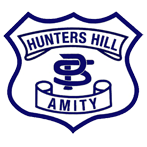 The meeting opened at 7:30pm and was chaired by Dougal Hunter.Attendees:  13 – Sakuna Pho, Samara Richardson, Dougal Hunter, Geraldine Bourne, Nicole Kleijn-Aalders, John Lau, Paula Godoy, Georgia Vesperman, Jenna Morrow, Cindy Blaney, Craig Mitchell, Jacqueline Crompton, Andrea O’HalloranApologies:  4 – Nicola Mills, Caitlin Felt, Mel Buffier, Kate Anderson, Tee Davis. Confirmation of minutes from previous AGM (10/5/2017)Adopted: Dougal HunterSeconded: John Lau, Cindy Blaney and the committeePrincipal’s Annual Report (2017) – Sakuna PhoVerbal report delivered noting recent events and planning for rest of the year. (awaiting report)President’s Annual Report (2017) – Dougal HunterDougal presented his report. (awaiting report)Motion to adopt President’s Annual ReportDougal, Express his sincere thanks to the following committee members; John Lau for his Leadership & guidance during the Fete. Geraldine Bourne, Andrea O’Halloran, Jacqueline Crompton, Nicole Kleijn-Aalders Georgia Vesperman, Jenna Morrow, Tee Davis, and the Executive Committee, for all there assistance. HHPS will be celebrating in 2020Thank you to Craig and Lorretta Mitchell  Moved: Dougal HunterSeconded: Cindy Blaney, John Lau and the committeeTreasurer’s Annual Report (2017) – Geraldine BourneGeraldine presented her report. See attached.Motion to adopt Treasurer’s Annual ReportMoved: Dougal Hunter  Seconded: Cindy Blaney, Nicole Kleijn-Aalders and the committeeSub-Committee Annual Reports (2017)The 2017 Sub-Committee Annual Reports were tabled. (No reports emailed to date)Motion to approve Auditor for FY 2019Geraldine suggested to move to approve Soutar Accountants subject to competitive pricing.Moved: Geraldine Bourne Seconded: Paula Godoy, followed by unanimous agreementMotion to approve membership fee for 2018A continuing membership fee of $1 was confirmed. Moved: Dougal HunterSeconded: Nicole Kleijn-Aalders, followed by unanimous agreementElection of office bearers for 2018Sakuna facilitated the election of the office bearers for 2018.The officers elected were:President: Nicola Mills Proposed by: Dougal Hunter,Seconded: Loretta Mitchell, Geraldine Bourne, followed by unanimous agreementTreasurer: Geraldine BourneProposed by: Dougal Hunter,Seconded: Nicole Kleijn-Aalders & John Lau, followed by unanimous agreementVice-President: Nicole Kleijn-Aalders & John LauProposed by: Dougal Hunter, Seconded: Cindy Blaney, Jacqueline Crompton followed by unanimous agreementSecretary: Paula GodoyProposed by Geraldine Bourne,Seconded: Jacqueline Crompton, Jenna Morrow, Georgia Vesperman followed by unanimous agreementElection of sub-committee conveners for 2018Dougal facilitated the election of the Sub-Committee Conveners for 2018.The conveners elected were:Amity Co-Conveners: Nicole Kleijn-Aalders & Andrea O’HalloranProposed by: Dougal HunterSeconded: Geraldine Bourne, Cindy Blaney followed by unanimous agreementBook Club Convener: Cindy BlaneyProposed by: Nicole Kleijn AaldersSeconded: John Lau, followed by unanimous agreementCanteen Convener: Dougal Hunter, Karen Wroughton & Sally Wentriro Move to have Co conveners Proposed by: Paula GodoySeconded: Jacqueline Crompton, Geraldine Bourne, followed by unanimous agreementCreative Workshops Convener: Tee DaviesProposed by: Nicole Kleijn-Aalders Seconded: Paula Godoy, John Lau followed by unanimous agreementGrounds Convener: Dougal HunterProposed by: Cindy BlaneySeconded: John Lau, followed by unanimous agreementHunters Hill Out Of School Hours (HHOOSH) Co-Conveners: Kate Anderson, Melanie Buffier, Jenna Morrow and Georgia VespermanProposed by: Paula GodoySeconded: Jacqueline Crompton, followed by unanimous agreementUniform Shop Convener: John LauProposed by: Dougal HunterSeconded: Jenna Morrow, followed by unanimous agreementPerforming Arts Convener: Jacqueline Crompton, Proposed by: Dougal HunterSeconded: Jenna Morrow, followed by unanimous agreementSocial Media Convener: Caitlin FlettProposed by: Paula GodoySeconded: Cindy Blaney, followed by unanimous agreementThe meeting closed at 8:30pm. The next AGM will be held in 2019 when the audit is completed.President’s Report	President: Dougal Hunterdougal.hunter@optusnet.com.auThe past year has been another very active period for the Hunters Hill Public School P&C Association. Our P&C would not be able to achieve this without the dedicated parents and friends support base. I thank you all for your   respective achievements and commitment. It is particularly pleasing to meet the new recruits who have become involved this year.Of the sub-committees that operate within the HHPS P&C, the school community should continue to be particularly proud of:HHOOSH, the changes implemented this year are fantastic and the recent success of Vacation Care is a feather in their collective cap. Congratulations!The Performing Arts program which continues to assist the musical development of nearly 60% of all HHPS students in Year 3 and above.The eclectic mix of Creative Workshops on offer after school each term providing HHPS children with additional opportunity for extracurricular learning and development; and.Amity, as well as assisting in the delivering of the usual array of social activi tiesand a cracking Rio fundraiser, a number of new initiatives have been launched this year with the Welcome to School Function being a great success and the upcoming Discos for Adults and another for the smaller kids keenly anticipated.For a Public School of modest size, Hunters Hill also benefits from a Uniform Shop complete with on-line presence and a Canteen service that operates three days a week, something that other local schools cannot boast. The P&C has successfully maintained the operation of these essential services and has also been able to support the school when the need arises, for example funding new PSSA Netball Uniforms or facilitating parent awareness regarding online security.playground redevelopment is our major While the past year has been a stable period for the P&C there has been some transition within the school executive. The P&C enjoyed working closely with Tania Weston during her six months as relieving Principal and looks forward    to continuing to work closely with Sakuna Pho as well as the Department of Education to ensure the playground project is delivered as soon as possible and well before the school celebrates its 150th Anniversary in 2019. Theproject and has been the focus of our fund raising efforts for the last two years.I am cognisant of the fact that although there is a great parent support base at the school, it is usually the same names doing the heavy lifting. Greater understanding of who's who in the parent community is needed and the P&C will be addressing this issue this term. Many hands make light work.I would like to thank the Executive for their tireless dedication to the many and varied tasks that they have had to perform over the past twelve months. It has been fun working with you all.With the school's 150th  Anniversary just around the corner, the next year promises to be another rewarding period to be involved with the Association and I hope that the P&C will continue to play its role in helping enrich our children’s learning at HHPS and ensuring it is a safe, fun and happy place to be. Congratulations and thank you to all who have been involved.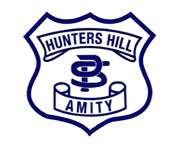 30 May 2018P&C Treasurer‘s Report 2017.Welcome to my first annual report as Treasurer!It’s been an eventful year learning the ropes and getting to know the people and procedures, but I am happy to Say that I think I am just about there!I have presented to the Hunters Hill P&C Association Annual General Meeting for 2017, the audited financialAccounts for 2017. The audit was conducted by Soutar Accountants, Pymble and all necessary documentation wassupplied on 16 May 2018.  The results of the audit were positive and the final audit certificate was issued by theauditor.ProfitThe Hunters Hill P&C Association and its sub committees reported a combined profit of $90,123.00 for the 12Months ended 31 December 2017.  The breakdown of the 2017 profit figure is as follows:Profit was up from $65,250.00 in 2016 to $90,123.00 this year which is great news!CashThe P&C Bank Accounts closed the year (31/12/17) as follows:Funds from Sub-CommitteesThe sub-committees made the following contributions to the P&C Main Account in the 2017 year:The Uniform has earmarked $20,000 to be transferred to P&C Main Account in May 2018.Fund Raising Activities & Playground Renovation BalanceFETE 2017The major fundraiser for 2017 “INTERCONTINENTAL FETE” was an overwhelming financial success:Playground FundsThe P&C are pleased to report that a contribution of $150,000.00 was made towards the Playground Redevelopment in December 2017.HHPS are still seeking another $50,000.00 to complete the playground development and the P&C are currentlyinvestigating ways to release funds of which will be confirmed later in 2018.Auditors ReportWe have yet to hear from Soutar Accoutants regarding improvements to our accounting, but we have been informally informed that there were no major issues.  I have forwarded a copy of the audit to all sub committees for their information.Budget 2018The budget for 2018 is also presented and estimates a turnover of $41,596.00 for the P&C and its sub-committees. I have attached a breakdown to the below, which were supplied by the relevant subcommittees.HOOSH are currently reviewing their budgets and this will be updated at our next meeting.Statutory LodgmentsI can confirm that during the 2018 year:All Quarterly Business Activity Statements (PAYG) were lodged to the ATO via the Business Portal on time;The ACNC Annual Return, along with the 2017 Audited Financials, will be lodged online via the ACNC Website in June 2018;All insurance and workers compensation policies and premiums were renewed on time;All superannuation payable for employees was paid on time to the relevant super funds.ThanksI’d like to thank the sub-committee Treasurers (Uniform Shop – Dane Latham, Creative Workshops – KendelleTownsend, Performing Arts – Jo Hanna Adam / Jacqueline Crompton, HOOSH and Canteen – Judy Fisher and the supporting committee members ) for their outstanding work and diligence in record keeping. The audit process was detailed and we were able to respond to every query that the auditor raised. Also, I would like to thank the P&C Executive who are always on hand to authorise payments.Looking forward to a fun, effective and profitable 2018.Geraldine BourneP&C TreasurerHunters Hill Public School Parents and Citizens Association SUB COMMITTEE BUDGETS FOR 2018Budget Statement of Revenues and Expenses for the Year Ended 31 December 2018Facilities, Fixtures & Fittings, ContributionsNet Surplus (Deficit) for the Year after Utilisation/DisbursementsAccumulated Funds at Start of Year (Net assets at 31/12/16)Accumulated Funds at End of Year (before transfer to P&C)Cash transfer to P&C AdjustmentAccumulated Funds at End of Year (after transfer to P&C)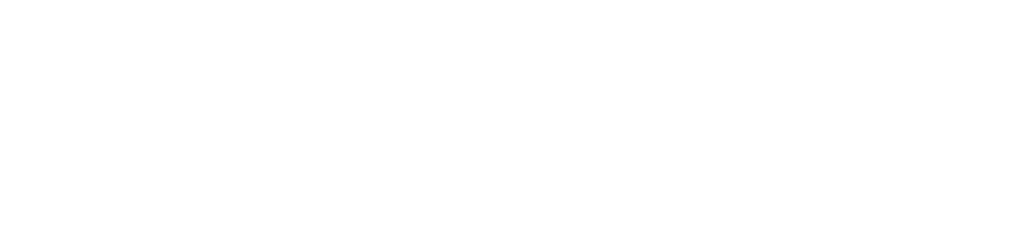 Report on the Hunters Hill Public School After School Care 2017.Service summary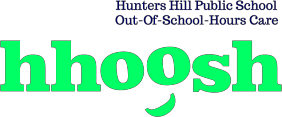 10th May 2017OverviewThe HHPS P&C HHOOSH sub-committee manages and assists the coordinator to effect the delivery of the Hunters Hill Out of School Hours service.Sub-committee ConvenersKate Anderson Melanie BuffierBefore and After School Care Capacity70 children per sessionEnrolmentsBefore school care - average daily enrolment: 33 childrenAfter school care - fully booked with 70 children enrolled on every day except Friday (62 children)Register210 students across 155 families	StaffCoordinator- Natasha MarjanovicEducational Leaders- Lauren Djukich & Taylor GilbertCasual Educator- Taylor Gilbert, Talia Paul, Jana Tringas, Maddy Wheeler, Amelia Cooper, Thomas Mulherin, Chloe Brighton, Jake Brighton, Tomas Dalton, Monique Russo.Vacation CareOur first vacation care service commenced during the Easer school holidays and operated for eight days over two weeks. During this period, 84 children across 57 different families used the service. The average enrolment was 34 children per day.Summary of attendance:The majority of children who attended the service were current students at HHPS, a few ex-students living in the area and two children from Balmain Public School.A survey to gauge feedback was sent to families in the first week of Term 2. We will use this information to plan our next program and make further improvements to the offerings and inclusions. 100% of families said they would use vacation care in the future and would recommend the service to other families.A preliminary review of the financials suggest the Vacation Care service resulted in a break even return. Once the actuals are finalised, this will be reported to the P&C.Increase numbers to 85 children per sessionThe service is fully booked for aftercare on all days except Friday. To address this demand, we have commenced the process of increasing our authorised numbers from 70 children to 85 children.The DET has requested an updated survey providing information relating to the indoor and outdoor areas which will be allocated to HHOOSH by the school on a permanent basis.A surveyor came to the school on Friday 5 May and will complete the report in the next week. Once the report is received, the request to increase our numbers to 85 children will be re-submitted.Future actionsConfirm number increase to 85Plan Vacation Care programRectify rising dampUpgrade of furniture4th January 2018Treasurer‘s Report on the Hunters Hill Public School Uniform Shop 2017.I am pleased to report a profit of $21,257.40 for the 12 months ended 31 December 2017. Total sales in 2017 were $70,612 compared to 2016 sales of $63,633.This year has been a settling year for the uniform shop, with our team upgrading processes and procedures, including the transfer across to a current version of MYOB for improved reliability, accountability, and to ease future management transitions.The management team continue to maintain an accurate stock system whereby bi-annual stock takes are now complemented by an ongoing theoretical stock count held electronically.The Uniform Shop will be making a contribution of $15,000 to the P&C during the month of Mayrepresenting 2017 profits. The table below shows the contributions from the Uniform Shop to the P&C over the years.John and I would like to thank Debbie Fung for her hard work throughout the year. We feel that the Uniform Shop is now in a great position for future growth and look forward to implementing moreimprovements in the coming months.I have enclosed the Profit and Loss Statement for the year ended 31 December 2017 and Balance Sheet as at31 December 2017.Dane LathamHHPS Uniform Shop Treasurer30th May 2018Performing Arts sub-committee – P&C ReportMission: The HHPS P&C Performing Arts sub-committee manages and assists Teaching Services Australia (TSA) in the delivery of the HHPS Ensembles programs.2017 Treasury ReportPAC had a $2,499.99 surplus for the 12 months ended 31 December 2017.Income for the band totalled $20,010.36Expenditure for the band totalled $14,894.95Funds at the start of 2017 were 11,620.91Funds at the end of 2017 were $16,736.32The PAC invested in a number of new instruments in 2017, and carried over a $2,615.42 deficit from 2016. Additionally, there were a number of outstanding invoices amounting to $2,051.50 that we waited until term 1 of 2017 to pay, including an instrument servicing invoice.The difference in audit result and the Treasuer’s Report is accounted for by a $2,615.42 deficit carried over from 2016 and a $3,000 insurance cost. The PAC advises that Treasurer’s Report represents a true statement of our financial position.2018 BudgetThe PAC 2018 Budget forecasts $17,500 income, and $18,900 expenditure. While operating at a loss for 2018 – we have carried over a $2,499 surplus, so we will remain in the black.The PAC highlights that our income is forecast to be down about $2,500 as we have significantly fewer students hiring instruments this year (14 fewer), which affects our main income source – instrument hire.Band Camp - Training Band SubsidyWe currently have 23 children in Training Band and 3 Junior Strings students enrolled for this weekend’s Band Camp. In previous years, the P&C has funded a $100 subsidy for Training Band students to participate in the band camp. This incentive certainly works – more than half the kids enrolled for the 2018 Band Camp comprise Training Band members.The PAC respectfully requests continuation of this subsidy program, as it does act as an effective incentive, and it allows the PAC to invest funds it has raised in capital purchases that have long-term benefits for the school community. In 2018, the PAC wishes to spend $5,500 on new trolleys and music stands, which will improve function and safety in the hall, the hall store room, and when transporting stands for school performances (such as Grandparents Day and Open Day). The PAC also intends to invest in music stand banners, which create great appeal and a professional look for the bands when performing at functions in the school.2018 EventsWe have a busy calendar of events for the second half of the year, as follows:CommitteeProfit 2017Budget 2017HOOSH$32,960.00$13,510.00Creative Workshops*$20,937.00$15,100.00Canteen($4,250.00)$1,972.00Performing Arts$8,235.00$2,112.00P&C Main Account$10,984.00$7,158.00Uniform Shop$21,257.00$19,530.00Total Profits$90,123.00$59,382.00HOOSH$109,9374.00Creative Workshops$10,896.00Canteen$18,787.00Performing Arts$25,601.00P&C Main Account$36,493.00Uniform Shop$41,555.00HOOSH$50,000.00Uniform Shop$10,000.00Creative Workshops$22,000.00Canteen$Total Profits$82,000.00Fete Revenue on the day (incl wristbands)$33,818.40Fete Sponsorship$10,110.00Auctions$4,100.00Total Revenue$48,028.40Stalls, Props, Equipment & Rides etc($19,061.58)Total Expenses($19,061.58)Total Funds Raised$28,966.82Fete 2015$26,942.47Rio 2016$39,375.39HOOSH Contribution (2017)$50,000.00Fete 2017$28,966.82Fundraising as at 31/12/17$145,284.68P&C Contribution$4,715.32Total Playground Funds Dispersed$150,000.00CommitteeBudgets 2018HOOSH *$3,667.00Uniform Shop$23,180.00Creative Workshops$8,608.00P&C Main Account$11,730.00Performing Arts($1,337.50)Canteen($4,250.00)Total Profits$41,596.00BUDGETS 2018BUDGETS 2018BUDGETS 2018BUDGETS 2018BUDGETS 2018BUDGETS 2018BUDGETS 2018BUDGETS 2018BUDGETS 2018BUDGETS 2018BUDGETS 2018Before & After School Care$Before & After School Care$Before & After School Care$Before & After School Care$Creative Workshops/Arts & Craft$Creative Workshops/Arts & Craft$Canteen$Performing Arts/Band$P&C$Uniform$Uniform$2018Budgets2018Budgets2017Actual$2017Actual$2016Actual$2016Actual$RevenuesTradingGross Surplus (Deficit) from Trading Income Other Non-Trading IncomeTotal IncomeExpensesAccreditation Fees                      Accounting, Bookkeeping & Auditing Fees Band CampBank Fees and Charges                    Crafts, Consumables, Toys & Equipment DepreciationDues and Subscriptions Employess Associated Expenses Main HHPS Fund Raiser Expenses Wages & SalariesSuperannuation RentFood Fund          Raising ExpensesInstrument & Equipment Purchases Insurances General & P&C Affiliation fee Kitchen SuppliesCleaning & Laundry                              Long Service Leave Provision Adjustment Postage, Printing and Stationary Repairs,Maintenance & Servicing Sheet Music & Tutor BooksSundry Telephone,               Internet and Computer Vacation care expenses                    Computer expenses Payment       to P&C Tutors/ConductorsAll expensesTotal ExpensesSurplus (Deficit) for the Year before Utilisation/DisbursementsSales Less Purchases & SaleCollection FeesBand Camp Enrolments/Fees Fund Raising Revenue Instrument HireInterest Membership FeesSundry$352,985$$$$$$99,29672,345$-$$$$75,00043,500$$$527,281115,845-$$$609,170114,439-$$$484,313128,030-RevenuesTradingGross Surplus (Deficit) from Trading Income Other Non-Trading IncomeTotal IncomeExpensesAccreditation Fees                      Accounting, Bookkeeping & Auditing Fees Band CampBank Fees and Charges                    Crafts, Consumables, Toys & Equipment DepreciationDues and Subscriptions Employess Associated Expenses Main HHPS Fund Raiser Expenses Wages & SalariesSuperannuation RentFood Fund          Raising ExpensesInstrument & Equipment Purchases Insurances General & P&C Affiliation fee Kitchen SuppliesCleaning & Laundry                              Long Service Leave Provision Adjustment Postage, Printing and Stationary Repairs,Maintenance & Servicing Sheet Music & Tutor BooksSundry Telephone,               Internet and Computer Vacation care expenses                    Computer expenses Payment       to P&C Tutors/ConductorsAll expensesTotal ExpensesSurplus (Deficit) for the Year before Utilisation/DisbursementsSales Less Purchases & SaleCollection FeesBand Camp Enrolments/Fees Fund Raising Revenue Instrument HireInterest Membership FeesSundry$352,985$$$26,951$--$31,50031,50031,500$494,731$356,282RevenuesTradingGross Surplus (Deficit) from Trading Income Other Non-Trading IncomeTotal IncomeExpensesAccreditation Fees                      Accounting, Bookkeeping & Auditing Fees Band CampBank Fees and Charges                    Crafts, Consumables, Toys & Equipment DepreciationDues and Subscriptions Employess Associated Expenses Main HHPS Fund Raiser Expenses Wages & SalariesSuperannuation RentFood Fund          Raising ExpensesInstrument & Equipment Purchases Insurances General & P&C Affiliation fee Kitchen SuppliesCleaning & Laundry                              Long Service Leave Provision Adjustment Postage, Printing and Stationary Repairs,Maintenance & Servicing Sheet Music & Tutor BooksSundry Telephone,               Internet and Computer Vacation care expenses                    Computer expenses Payment       to P&C Tutors/ConductorsAll expensesTotal ExpensesSurplus (Deficit) for the Year before Utilisation/DisbursementsSales Less Purchases & SaleCollection FeesBand Camp Enrolments/Fees Fund Raising Revenue Instrument HireInterest Membership FeesSundry$49,390$-$-$-RevenuesTradingGross Surplus (Deficit) from Trading Income Other Non-Trading IncomeTotal IncomeExpensesAccreditation Fees                      Accounting, Bookkeeping & Auditing Fees Band CampBank Fees and Charges                    Crafts, Consumables, Toys & Equipment DepreciationDues and Subscriptions Employess Associated Expenses Main HHPS Fund Raiser Expenses Wages & SalariesSuperannuation RentFood Fund          Raising ExpensesInstrument & Equipment Purchases Insurances General & P&C Affiliation fee Kitchen SuppliesCleaning & Laundry                              Long Service Leave Provision Adjustment Postage, Printing and Stationary Repairs,Maintenance & Servicing Sheet Music & Tutor BooksSundry Telephone,               Internet and Computer Vacation care expenses                    Computer expenses Payment       to P&C Tutors/ConductorsAll expensesTotal ExpensesSurplus (Deficit) for the Year before Utilisation/DisbursementsSales Less Purchases & SaleCollection FeesBand Camp Enrolments/Fees Fund Raising Revenue Instrument HireInterest Membership FeesSundry$49,390$49,390$68,000$35,400RevenuesTradingGross Surplus (Deficit) from Trading Income Other Non-Trading IncomeTotal IncomeExpensesAccreditation Fees                      Accounting, Bookkeeping & Auditing Fees Band CampBank Fees and Charges                    Crafts, Consumables, Toys & Equipment DepreciationDues and Subscriptions Employess Associated Expenses Main HHPS Fund Raiser Expenses Wages & SalariesSuperannuation RentFood Fund          Raising ExpensesInstrument & Equipment Purchases Insurances General & P&C Affiliation fee Kitchen SuppliesCleaning & Laundry                              Long Service Leave Provision Adjustment Postage, Printing and Stationary Repairs,Maintenance & Servicing Sheet Music & Tutor BooksSundry Telephone,               Internet and Computer Vacation care expenses                    Computer expenses Payment       to P&C Tutors/ConductorsAll expensesTotal ExpensesSurplus (Deficit) for the Year before Utilisation/DisbursementsSales Less Purchases & SaleCollection FeesBand Camp Enrolments/Fees Fund Raising Revenue Instrument HireInterest Membership FeesSundry$5,75075,000$80,750$83,807$70,306RevenuesTradingGross Surplus (Deficit) from Trading Income Other Non-Trading IncomeTotal IncomeExpensesAccreditation Fees                      Accounting, Bookkeeping & Auditing Fees Band CampBank Fees and Charges                    Crafts, Consumables, Toys & Equipment DepreciationDues and Subscriptions Employess Associated Expenses Main HHPS Fund Raiser Expenses Wages & SalariesSuperannuation RentFood Fund          Raising ExpensesInstrument & Equipment Purchases Insurances General & P&C Affiliation fee Kitchen SuppliesCleaning & Laundry                              Long Service Leave Provision Adjustment Postage, Printing and Stationary Repairs,Maintenance & Servicing Sheet Music & Tutor BooksSundry Telephone,               Internet and Computer Vacation care expenses                    Computer expenses Payment       to P&C Tutors/ConductorsAll expensesTotal ExpensesSurplus (Deficit) for the Year before Utilisation/DisbursementsSales Less Purchases & SaleCollection FeesBand Camp Enrolments/Fees Fund Raising Revenue Instrument HireInterest Membership FeesSundry$9,017$9,017$13,694$13,750RevenuesTradingGross Surplus (Deficit) from Trading Income Other Non-Trading IncomeTotal IncomeExpensesAccreditation Fees                      Accounting, Bookkeeping & Auditing Fees Band CampBank Fees and Charges                    Crafts, Consumables, Toys & Equipment DepreciationDues and Subscriptions Employess Associated Expenses Main HHPS Fund Raiser Expenses Wages & SalariesSuperannuation RentFood Fund          Raising ExpensesInstrument & Equipment Purchases Insurances General & P&C Affiliation fee Kitchen SuppliesCleaning & Laundry                              Long Service Leave Provision Adjustment Postage, Printing and Stationary Repairs,Maintenance & Servicing Sheet Music & Tutor BooksSundry Telephone,               Internet and Computer Vacation care expenses                    Computer expenses Payment       to P&C Tutors/ConductorsAll expensesTotal ExpensesSurplus (Deficit) for the Year before Utilisation/DisbursementsSales Less Purchases & SaleCollection FeesBand Camp Enrolments/Fees Fund Raising Revenue Instrument HireInterest Membership FeesSundry$-$-$-$--$-$-$-$1,399RevenuesTradingGross Surplus (Deficit) from Trading Income Other Non-Trading IncomeTotal IncomeExpensesAccreditation Fees                      Accounting, Bookkeeping & Auditing Fees Band CampBank Fees and Charges                    Crafts, Consumables, Toys & Equipment DepreciationDues and Subscriptions Employess Associated Expenses Main HHPS Fund Raiser Expenses Wages & SalariesSuperannuation RentFood Fund          Raising ExpensesInstrument & Equipment Purchases Insurances General & P&C Affiliation fee Kitchen SuppliesCleaning & Laundry                              Long Service Leave Provision Adjustment Postage, Printing and Stationary Repairs,Maintenance & Servicing Sheet Music & Tutor BooksSundry Telephone,               Internet and Computer Vacation care expenses                    Computer expenses Payment       to P&C Tutors/ConductorsAll expensesTotal ExpensesSurplus (Deficit) for the Year before Utilisation/DisbursementsSales Less Purchases & SaleCollection FeesBand Camp Enrolments/Fees Fund Raising Revenue Instrument HireInterest Membership FeesSundry$-$-$-RevenuesTradingGross Surplus (Deficit) from Trading Income Other Non-Trading IncomeTotal IncomeExpensesAccreditation Fees                      Accounting, Bookkeeping & Auditing Fees Band CampBank Fees and Charges                    Crafts, Consumables, Toys & Equipment DepreciationDues and Subscriptions Employess Associated Expenses Main HHPS Fund Raiser Expenses Wages & SalariesSuperannuation RentFood Fund          Raising ExpensesInstrument & Equipment Purchases Insurances General & P&C Affiliation fee Kitchen SuppliesCleaning & Laundry                              Long Service Leave Provision Adjustment Postage, Printing and Stationary Repairs,Maintenance & Servicing Sheet Music & Tutor BooksSundry Telephone,               Internet and Computer Vacation care expenses                    Computer expenses Payment       to P&C Tutors/ConductorsAll expensesTotal ExpensesSurplus (Deficit) for the Year before Utilisation/DisbursementsSales Less Purchases & SaleCollection FeesBand Camp Enrolments/Fees Fund Raising Revenue Instrument HireInterest Membership FeesSundry$-$2,8001,000$3,800$951$2,953RevenuesTradingGross Surplus (Deficit) from Trading Income Other Non-Trading IncomeTotal IncomeExpensesAccreditation Fees                      Accounting, Bookkeeping & Auditing Fees Band CampBank Fees and Charges                    Crafts, Consumables, Toys & Equipment DepreciationDues and Subscriptions Employess Associated Expenses Main HHPS Fund Raiser Expenses Wages & SalariesSuperannuation RentFood Fund          Raising ExpensesInstrument & Equipment Purchases Insurances General & P&C Affiliation fee Kitchen SuppliesCleaning & Laundry                              Long Service Leave Provision Adjustment Postage, Printing and Stationary Repairs,Maintenance & Servicing Sheet Music & Tutor BooksSundry Telephone,               Internet and Computer Vacation care expenses                    Computer expenses Payment       to P&C Tutors/ConductorsAll expensesTotal ExpensesSurplus (Deficit) for the Year before Utilisation/DisbursementsSales Less Purchases & SaleCollection FeesBand Camp Enrolments/Fees Fund Raising Revenue Instrument HireInterest Membership FeesSundry$352,985$49,390$26,951$17,56776,000$31,500$554,393$661,184$480,090RevenuesTradingGross Surplus (Deficit) from Trading Income Other Non-Trading IncomeTotal IncomeExpensesAccreditation Fees                      Accounting, Bookkeeping & Auditing Fees Band CampBank Fees and Charges                    Crafts, Consumables, Toys & Equipment DepreciationDues and Subscriptions Employess Associated Expenses Main HHPS Fund Raiser Expenses Wages & SalariesSuperannuation RentFood Fund          Raising ExpensesInstrument & Equipment Purchases Insurances General & P&C Affiliation fee Kitchen SuppliesCleaning & Laundry                              Long Service Leave Provision Adjustment Postage, Printing and Stationary Repairs,Maintenance & Servicing Sheet Music & Tutor BooksSundry Telephone,               Internet and Computer Vacation care expenses                    Computer expenses Payment       to P&C Tutors/ConductorsAll expensesTotal ExpensesSurplus (Deficit) for the Year before Utilisation/DisbursementsSales Less Purchases & SaleCollection FeesBand Camp Enrolments/Fees Fund Raising Revenue Instrument HireInterest Membership FeesSundry-$-$1,760$319RevenuesTradingGross Surplus (Deficit) from Trading Income Other Non-Trading IncomeTotal IncomeExpensesAccreditation Fees                      Accounting, Bookkeeping & Auditing Fees Band CampBank Fees and Charges                    Crafts, Consumables, Toys & Equipment DepreciationDues and Subscriptions Employess Associated Expenses Main HHPS Fund Raiser Expenses Wages & SalariesSuperannuation RentFood Fund          Raising ExpensesInstrument & Equipment Purchases Insurances General & P&C Affiliation fee Kitchen SuppliesCleaning & Laundry                              Long Service Leave Provision Adjustment Postage, Printing and Stationary Repairs,Maintenance & Servicing Sheet Music & Tutor BooksSundry Telephone,               Internet and Computer Vacation care expenses                    Computer expenses Payment       to P&C Tutors/ConductorsAll expensesTotal ExpensesSurplus (Deficit) for the Year before Utilisation/DisbursementsSales Less Purchases & SaleCollection FeesBand Camp Enrolments/Fees Fund Raising Revenue Instrument HireInterest Membership FeesSundry$2,400$1,5214,998$8,919$7,033$6,233RevenuesTradingGross Surplus (Deficit) from Trading Income Other Non-Trading IncomeTotal IncomeExpensesAccreditation Fees                      Accounting, Bookkeeping & Auditing Fees Band CampBank Fees and Charges                    Crafts, Consumables, Toys & Equipment DepreciationDues and Subscriptions Employess Associated Expenses Main HHPS Fund Raiser Expenses Wages & SalariesSuperannuation RentFood Fund          Raising ExpensesInstrument & Equipment Purchases Insurances General & P&C Affiliation fee Kitchen SuppliesCleaning & Laundry                              Long Service Leave Provision Adjustment Postage, Printing and Stationary Repairs,Maintenance & Servicing Sheet Music & Tutor BooksSundry Telephone,               Internet and Computer Vacation care expenses                    Computer expenses Payment       to P&C Tutors/ConductorsAll expensesTotal ExpensesSurplus (Deficit) for the Year before Utilisation/DisbursementsSales Less Purchases & SaleCollection FeesBand Camp Enrolments/Fees Fund Raising Revenue Instrument HireInterest Membership FeesSundry$2,8002,800$5,600$2,500$3,700RevenuesTradingGross Surplus (Deficit) from Trading Income Other Non-Trading IncomeTotal IncomeExpensesAccreditation Fees                      Accounting, Bookkeeping & Auditing Fees Band CampBank Fees and Charges                    Crafts, Consumables, Toys & Equipment DepreciationDues and Subscriptions Employess Associated Expenses Main HHPS Fund Raiser Expenses Wages & SalariesSuperannuation RentFood Fund          Raising ExpensesInstrument & Equipment Purchases Insurances General & P&C Affiliation fee Kitchen SuppliesCleaning & Laundry                              Long Service Leave Provision Adjustment Postage, Printing and Stationary Repairs,Maintenance & Servicing Sheet Music & Tutor BooksSundry Telephone,               Internet and Computer Vacation care expenses                    Computer expenses Payment       to P&C Tutors/ConductorsAll expensesTotal ExpensesSurplus (Deficit) for the Year before Utilisation/DisbursementsSales Less Purchases & SaleCollection FeesBand Camp Enrolments/Fees Fund Raising Revenue Instrument HireInterest Membership FeesSundry$300$120$-710$1,700$2,830$2,649$2,069RevenuesTradingGross Surplus (Deficit) from Trading Income Other Non-Trading IncomeTotal IncomeExpensesAccreditation Fees                      Accounting, Bookkeeping & Auditing Fees Band CampBank Fees and Charges                    Crafts, Consumables, Toys & Equipment DepreciationDues and Subscriptions Employess Associated Expenses Main HHPS Fund Raiser Expenses Wages & SalariesSuperannuation RentFood Fund          Raising ExpensesInstrument & Equipment Purchases Insurances General & P&C Affiliation fee Kitchen SuppliesCleaning & Laundry                              Long Service Leave Provision Adjustment Postage, Printing and Stationary Repairs,Maintenance & Servicing Sheet Music & Tutor BooksSundry Telephone,               Internet and Computer Vacation care expenses                    Computer expenses Payment       to P&C Tutors/ConductorsAll expensesTotal ExpensesSurplus (Deficit) for the Year before Utilisation/DisbursementsSales Less Purchases & SaleCollection FeesBand Camp Enrolments/Fees Fund Raising Revenue Instrument HireInterest Membership FeesSundry$5,000-$5,000$4,178$5,332RevenuesTradingGross Surplus (Deficit) from Trading Income Other Non-Trading IncomeTotal IncomeExpensesAccreditation Fees                      Accounting, Bookkeeping & Auditing Fees Band CampBank Fees and Charges                    Crafts, Consumables, Toys & Equipment DepreciationDues and Subscriptions Employess Associated Expenses Main HHPS Fund Raiser Expenses Wages & SalariesSuperannuation RentFood Fund          Raising ExpensesInstrument & Equipment Purchases Insurances General & P&C Affiliation fee Kitchen SuppliesCleaning & Laundry                              Long Service Leave Provision Adjustment Postage, Printing and Stationary Repairs,Maintenance & Servicing Sheet Music & Tutor BooksSundry Telephone,               Internet and Computer Vacation care expenses                    Computer expenses Payment       to P&C Tutors/ConductorsAll expensesTotal ExpensesSurplus (Deficit) for the Year before Utilisation/DisbursementsSales Less Purchases & SaleCollection FeesBand Camp Enrolments/Fees Fund Raising Revenue Instrument HireInterest Membership FeesSundry$1,086-$1,086$1,086$1,278RevenuesTradingGross Surplus (Deficit) from Trading Income Other Non-Trading IncomeTotal IncomeExpensesAccreditation Fees                      Accounting, Bookkeeping & Auditing Fees Band CampBank Fees and Charges                    Crafts, Consumables, Toys & Equipment DepreciationDues and Subscriptions Employess Associated Expenses Main HHPS Fund Raiser Expenses Wages & SalariesSuperannuation RentFood Fund          Raising ExpensesInstrument & Equipment Purchases Insurances General & P&C Affiliation fee Kitchen SuppliesCleaning & Laundry                              Long Service Leave Provision Adjustment Postage, Printing and Stationary Repairs,Maintenance & Servicing Sheet Music & Tutor BooksSundry Telephone,               Internet and Computer Vacation care expenses                    Computer expenses Payment       to P&C Tutors/ConductorsAll expensesTotal ExpensesSurplus (Deficit) for the Year before Utilisation/DisbursementsSales Less Purchases & SaleCollection FeesBand Camp Enrolments/Fees Fund Raising Revenue Instrument HireInterest Membership FeesSundry$9,258-$170$9,428$7,542$4,121RevenuesTradingGross Surplus (Deficit) from Trading Income Other Non-Trading IncomeTotal IncomeExpensesAccreditation Fees                      Accounting, Bookkeeping & Auditing Fees Band CampBank Fees and Charges                    Crafts, Consumables, Toys & Equipment DepreciationDues and Subscriptions Employess Associated Expenses Main HHPS Fund Raiser Expenses Wages & SalariesSuperannuation RentFood Fund          Raising ExpensesInstrument & Equipment Purchases Insurances General & P&C Affiliation fee Kitchen SuppliesCleaning & Laundry                              Long Service Leave Provision Adjustment Postage, Printing and Stationary Repairs,Maintenance & Servicing Sheet Music & Tutor BooksSundry Telephone,               Internet and Computer Vacation care expenses                    Computer expenses Payment       to P&C Tutors/ConductorsAll expensesTotal ExpensesSurplus (Deficit) for the Year before Utilisation/DisbursementsSales Less Purchases & SaleCollection FeesBand Camp Enrolments/Fees Fund Raising Revenue Instrument HireInterest Membership FeesSundry$6,770-$6,770$-$3,314RevenuesTradingGross Surplus (Deficit) from Trading Income Other Non-Trading IncomeTotal IncomeExpensesAccreditation Fees                      Accounting, Bookkeeping & Auditing Fees Band CampBank Fees and Charges                    Crafts, Consumables, Toys & Equipment DepreciationDues and Subscriptions Employess Associated Expenses Main HHPS Fund Raiser Expenses Wages & SalariesSuperannuation RentFood Fund          Raising ExpensesInstrument & Equipment Purchases Insurances General & P&C Affiliation fee Kitchen SuppliesCleaning & Laundry                              Long Service Leave Provision Adjustment Postage, Printing and Stationary Repairs,Maintenance & Servicing Sheet Music & Tutor BooksSundry Telephone,               Internet and Computer Vacation care expenses                    Computer expenses Payment       to P&C Tutors/ConductorsAll expensesTotal ExpensesSurplus (Deficit) for the Year before Utilisation/DisbursementsSales Less Purchases & SaleCollection FeesBand Camp Enrolments/Fees Fund Raising Revenue Instrument HireInterest Membership FeesSundry20,000$-$20,000$24,957$579RevenuesTradingGross Surplus (Deficit) from Trading Income Other Non-Trading IncomeTotal IncomeExpensesAccreditation Fees                      Accounting, Bookkeeping & Auditing Fees Band CampBank Fees and Charges                    Crafts, Consumables, Toys & Equipment DepreciationDues and Subscriptions Employess Associated Expenses Main HHPS Fund Raiser Expenses Wages & SalariesSuperannuation RentFood Fund          Raising ExpensesInstrument & Equipment Purchases Insurances General & P&C Affiliation fee Kitchen SuppliesCleaning & Laundry                              Long Service Leave Provision Adjustment Postage, Printing and Stationary Repairs,Maintenance & Servicing Sheet Music & Tutor BooksSundry Telephone,               Internet and Computer Vacation care expenses                    Computer expenses Payment       to P&C Tutors/ConductorsAll expensesTotal ExpensesSurplus (Deficit) for the Year before Utilisation/DisbursementsSales Less Purchases & SaleCollection FeesBand Camp Enrolments/Fees Fund Raising Revenue Instrument HireInterest Membership FeesSundry$244,955$21,273-$6,000$272,228$300,685$225,521RevenuesTradingGross Surplus (Deficit) from Trading Income Other Non-Trading IncomeTotal IncomeExpensesAccreditation Fees                      Accounting, Bookkeeping & Auditing Fees Band CampBank Fees and Charges                    Crafts, Consumables, Toys & Equipment DepreciationDues and Subscriptions Employess Associated Expenses Main HHPS Fund Raiser Expenses Wages & SalariesSuperannuation RentFood Fund          Raising ExpensesInstrument & Equipment Purchases Insurances General & P&C Affiliation fee Kitchen SuppliesCleaning & Laundry                              Long Service Leave Provision Adjustment Postage, Printing and Stationary Repairs,Maintenance & Servicing Sheet Music & Tutor BooksSundry Telephone,               Internet and Computer Vacation care expenses                    Computer expenses Payment       to P&C Tutors/ConductorsAll expensesTotal ExpensesSurplus (Deficit) for the Year before Utilisation/DisbursementsSales Less Purchases & SaleCollection FeesBand Camp Enrolments/Fees Fund Raising Revenue Instrument HireInterest Membership FeesSundry$23,271$2,021-$450$25,742$23,269$21,047RevenuesTradingGross Surplus (Deficit) from Trading Income Other Non-Trading IncomeTotal IncomeExpensesAccreditation Fees                      Accounting, Bookkeeping & Auditing Fees Band CampBank Fees and Charges                    Crafts, Consumables, Toys & Equipment DepreciationDues and Subscriptions Employess Associated Expenses Main HHPS Fund Raiser Expenses Wages & SalariesSuperannuation RentFood Fund          Raising ExpensesInstrument & Equipment Purchases Insurances General & P&C Affiliation fee Kitchen SuppliesCleaning & Laundry                              Long Service Leave Provision Adjustment Postage, Printing and Stationary Repairs,Maintenance & Servicing Sheet Music & Tutor BooksSundry Telephone,               Internet and Computer Vacation care expenses                    Computer expenses Payment       to P&C Tutors/ConductorsAll expensesTotal ExpensesSurplus (Deficit) for the Year before Utilisation/DisbursementsSales Less Purchases & SaleCollection FeesBand Camp Enrolments/Fees Fund Raising Revenue Instrument HireInterest Membership FeesSundry$24,805-$24,805$28,733$24,573RevenuesTradingGross Surplus (Deficit) from Trading Income Other Non-Trading IncomeTotal IncomeExpensesAccreditation Fees                      Accounting, Bookkeeping & Auditing Fees Band CampBank Fees and Charges                    Crafts, Consumables, Toys & Equipment DepreciationDues and Subscriptions Employess Associated Expenses Main HHPS Fund Raiser Expenses Wages & SalariesSuperannuation RentFood Fund          Raising ExpensesInstrument & Equipment Purchases Insurances General & P&C Affiliation fee Kitchen SuppliesCleaning & Laundry                              Long Service Leave Provision Adjustment Postage, Printing and Stationary Repairs,Maintenance & Servicing Sheet Music & Tutor BooksSundry Telephone,               Internet and Computer Vacation care expenses                    Computer expenses Payment       to P&C Tutors/ConductorsAll expensesTotal ExpensesSurplus (Deficit) for the Year before Utilisation/DisbursementsSales Less Purchases & SaleCollection FeesBand Camp Enrolments/Fees Fund Raising Revenue Instrument HireInterest Membership FeesSundry$15,760-$15,760$19,643$20,322RevenuesTradingGross Surplus (Deficit) from Trading Income Other Non-Trading IncomeTotal IncomeExpensesAccreditation Fees                      Accounting, Bookkeeping & Auditing Fees Band CampBank Fees and Charges                    Crafts, Consumables, Toys & Equipment DepreciationDues and Subscriptions Employess Associated Expenses Main HHPS Fund Raiser Expenses Wages & SalariesSuperannuation RentFood Fund          Raising ExpensesInstrument & Equipment Purchases Insurances General & P&C Affiliation fee Kitchen SuppliesCleaning & Laundry                              Long Service Leave Provision Adjustment Postage, Printing and Stationary Repairs,Maintenance & Servicing Sheet Music & Tutor BooksSundry Telephone,               Internet and Computer Vacation care expenses                    Computer expenses Payment       to P&C Tutors/ConductorsAll expensesTotal ExpensesSurplus (Deficit) for the Year before Utilisation/DisbursementsSales Less Purchases & SaleCollection FeesBand Camp Enrolments/Fees Fund Raising Revenue Instrument HireInterest Membership FeesSundry$-16,000$16,000$16,522$12,157RevenuesTradingGross Surplus (Deficit) from Trading Income Other Non-Trading IncomeTotal IncomeExpensesAccreditation Fees                      Accounting, Bookkeeping & Auditing Fees Band CampBank Fees and Charges                    Crafts, Consumables, Toys & Equipment DepreciationDues and Subscriptions Employess Associated Expenses Main HHPS Fund Raiser Expenses Wages & SalariesSuperannuation RentFood Fund          Raising ExpensesInstrument & Equipment Purchases Insurances General & P&C Affiliation fee Kitchen SuppliesCleaning & Laundry                              Long Service Leave Provision Adjustment Postage, Printing and Stationary Repairs,Maintenance & Servicing Sheet Music & Tutor BooksSundry Telephone,               Internet and Computer Vacation care expenses                    Computer expenses Payment       to P&C Tutors/ConductorsAll expensesTotal ExpensesSurplus (Deficit) for the Year before Utilisation/DisbursementsSales Less Purchases & SaleCollection FeesBand Camp Enrolments/Fees Fund Raising Revenue Instrument HireInterest Membership FeesSundry$3,848$7,105-$10,953$9,096$9,398RevenuesTradingGross Surplus (Deficit) from Trading Income Other Non-Trading IncomeTotal IncomeExpensesAccreditation Fees                      Accounting, Bookkeeping & Auditing Fees Band CampBank Fees and Charges                    Crafts, Consumables, Toys & Equipment DepreciationDues and Subscriptions Employess Associated Expenses Main HHPS Fund Raiser Expenses Wages & SalariesSuperannuation RentFood Fund          Raising ExpensesInstrument & Equipment Purchases Insurances General & P&C Affiliation fee Kitchen SuppliesCleaning & Laundry                              Long Service Leave Provision Adjustment Postage, Printing and Stationary Repairs,Maintenance & Servicing Sheet Music & Tutor BooksSundry Telephone,               Internet and Computer Vacation care expenses                    Computer expenses Payment       to P&C Tutors/ConductorsAll expensesTotal ExpensesSurplus (Deficit) for the Year before Utilisation/DisbursementsSales Less Purchases & SaleCollection FeesBand Camp Enrolments/Fees Fund Raising Revenue Instrument HireInterest Membership FeesSundry7,608$7,608$7,608$7,739RevenuesTradingGross Surplus (Deficit) from Trading Income Other Non-Trading IncomeTotal IncomeExpensesAccreditation Fees                      Accounting, Bookkeeping & Auditing Fees Band CampBank Fees and Charges                    Crafts, Consumables, Toys & Equipment DepreciationDues and Subscriptions Employess Associated Expenses Main HHPS Fund Raiser Expenses Wages & SalariesSuperannuation RentFood Fund          Raising ExpensesInstrument & Equipment Purchases Insurances General & P&C Affiliation fee Kitchen SuppliesCleaning & Laundry                              Long Service Leave Provision Adjustment Postage, Printing and Stationary Repairs,Maintenance & Servicing Sheet Music & Tutor BooksSundry Telephone,               Internet and Computer Vacation care expenses                    Computer expenses Payment       to P&C Tutors/ConductorsAll expensesTotal ExpensesSurplus (Deficit) for the Year before Utilisation/DisbursementsSales Less Purchases & SaleCollection FeesBand Camp Enrolments/Fees Fund Raising Revenue Instrument HireInterest Membership FeesSundry-$-$-$55RevenuesTradingGross Surplus (Deficit) from Trading Income Other Non-Trading IncomeTotal IncomeExpensesAccreditation Fees                      Accounting, Bookkeeping & Auditing Fees Band CampBank Fees and Charges                    Crafts, Consumables, Toys & Equipment DepreciationDues and Subscriptions Employess Associated Expenses Main HHPS Fund Raiser Expenses Wages & SalariesSuperannuation RentFood Fund          Raising ExpensesInstrument & Equipment Purchases Insurances General & P&C Affiliation fee Kitchen SuppliesCleaning & Laundry                              Long Service Leave Provision Adjustment Postage, Printing and Stationary Repairs,Maintenance & Servicing Sheet Music & Tutor BooksSundry Telephone,               Internet and Computer Vacation care expenses                    Computer expenses Payment       to P&C Tutors/ConductorsAll expensesTotal ExpensesSurplus (Deficit) for the Year before Utilisation/DisbursementsSales Less Purchases & SaleCollection FeesBand Camp Enrolments/Fees Fund Raising Revenue Instrument HireInterest Membership FeesSundry$--$-$-$500RevenuesTradingGross Surplus (Deficit) from Trading Income Other Non-Trading IncomeTotal IncomeExpensesAccreditation Fees                      Accounting, Bookkeeping & Auditing Fees Band CampBank Fees and Charges                    Crafts, Consumables, Toys & Equipment DepreciationDues and Subscriptions Employess Associated Expenses Main HHPS Fund Raiser Expenses Wages & SalariesSuperannuation RentFood Fund          Raising ExpensesInstrument & Equipment Purchases Insurances General & P&C Affiliation fee Kitchen SuppliesCleaning & Laundry                              Long Service Leave Provision Adjustment Postage, Printing and Stationary Repairs,Maintenance & Servicing Sheet Music & Tutor BooksSundry Telephone,               Internet and Computer Vacation care expenses                    Computer expenses Payment       to P&C Tutors/ConductorsAll expensesTotal ExpensesSurplus (Deficit) for the Year before Utilisation/DisbursementsSales Less Purchases & SaleCollection FeesBand Camp Enrolments/Fees Fund Raising Revenue Instrument HireInterest Membership FeesSundry-$-$-$-RevenuesTradingGross Surplus (Deficit) from Trading Income Other Non-Trading IncomeTotal IncomeExpensesAccreditation Fees                      Accounting, Bookkeeping & Auditing Fees Band CampBank Fees and Charges                    Crafts, Consumables, Toys & Equipment DepreciationDues and Subscriptions Employess Associated Expenses Main HHPS Fund Raiser Expenses Wages & SalariesSuperannuation RentFood Fund          Raising ExpensesInstrument & Equipment Purchases Insurances General & P&C Affiliation fee Kitchen SuppliesCleaning & Laundry                              Long Service Leave Provision Adjustment Postage, Printing and Stationary Repairs,Maintenance & Servicing Sheet Music & Tutor BooksSundry Telephone,               Internet and Computer Vacation care expenses                    Computer expenses Payment       to P&C Tutors/ConductorsAll expensesTotal ExpensesSurplus (Deficit) for the Year before Utilisation/DisbursementsSales Less Purchases & SaleCollection FeesBand Camp Enrolments/Fees Fund Raising Revenue Instrument HireInterest Membership FeesSundry$1,000$267-$1,267$2,214$1,848RevenuesTradingGross Surplus (Deficit) from Trading Income Other Non-Trading IncomeTotal IncomeExpensesAccreditation Fees                      Accounting, Bookkeeping & Auditing Fees Band CampBank Fees and Charges                    Crafts, Consumables, Toys & Equipment DepreciationDues and Subscriptions Employess Associated Expenses Main HHPS Fund Raiser Expenses Wages & SalariesSuperannuation RentFood Fund          Raising ExpensesInstrument & Equipment Purchases Insurances General & P&C Affiliation fee Kitchen SuppliesCleaning & Laundry                              Long Service Leave Provision Adjustment Postage, Printing and Stationary Repairs,Maintenance & Servicing Sheet Music & Tutor BooksSundry Telephone,               Internet and Computer Vacation care expenses                    Computer expenses Payment       to P&C Tutors/ConductorsAll expensesTotal ExpensesSurplus (Deficit) for the Year before Utilisation/DisbursementsSales Less Purchases & SaleCollection FeesBand Camp Enrolments/Fees Fund Raising Revenue Instrument HireInterest Membership FeesSundry$3,000$248$9,000-$12,248$4,331$12,190RevenuesTradingGross Surplus (Deficit) from Trading Income Other Non-Trading IncomeTotal IncomeExpensesAccreditation Fees                      Accounting, Bookkeeping & Auditing Fees Band CampBank Fees and Charges                    Crafts, Consumables, Toys & Equipment DepreciationDues and Subscriptions Employess Associated Expenses Main HHPS Fund Raiser Expenses Wages & SalariesSuperannuation RentFood Fund          Raising ExpensesInstrument & Equipment Purchases Insurances General & P&C Affiliation fee Kitchen SuppliesCleaning & Laundry                              Long Service Leave Provision Adjustment Postage, Printing and Stationary Repairs,Maintenance & Servicing Sheet Music & Tutor BooksSundry Telephone,               Internet and Computer Vacation care expenses                    Computer expenses Payment       to P&C Tutors/ConductorsAll expensesTotal ExpensesSurplus (Deficit) for the Year before Utilisation/DisbursementsSales Less Purchases & SaleCollection FeesBand Camp Enrolments/Fees Fund Raising Revenue Instrument HireInterest Membership FeesSundry$--$-$-$545RevenuesTradingGross Surplus (Deficit) from Trading Income Other Non-Trading IncomeTotal IncomeExpensesAccreditation Fees                      Accounting, Bookkeeping & Auditing Fees Band CampBank Fees and Charges                    Crafts, Consumables, Toys & Equipment DepreciationDues and Subscriptions Employess Associated Expenses Main HHPS Fund Raiser Expenses Wages & SalariesSuperannuation RentFood Fund          Raising ExpensesInstrument & Equipment Purchases Insurances General & P&C Affiliation fee Kitchen SuppliesCleaning & Laundry                              Long Service Leave Provision Adjustment Postage, Printing and Stationary Repairs,Maintenance & Servicing Sheet Music & Tutor BooksSundry Telephone,               Internet and Computer Vacation care expenses                    Computer expenses Payment       to P&C Tutors/ConductorsAll expensesTotal ExpensesSurplus (Deficit) for the Year before Utilisation/DisbursementsSales Less Purchases & SaleCollection FeesBand Camp Enrolments/Fees Fund Raising Revenue Instrument HireInterest Membership FeesSundry$34$-12,154$12,188$18,466$10,926RevenuesTradingGross Surplus (Deficit) from Trading Income Other Non-Trading IncomeTotal IncomeExpensesAccreditation Fees                      Accounting, Bookkeeping & Auditing Fees Band CampBank Fees and Charges                    Crafts, Consumables, Toys & Equipment DepreciationDues and Subscriptions Employess Associated Expenses Main HHPS Fund Raiser Expenses Wages & SalariesSuperannuation RentFood Fund          Raising ExpensesInstrument & Equipment Purchases Insurances General & P&C Affiliation fee Kitchen SuppliesCleaning & Laundry                              Long Service Leave Provision Adjustment Postage, Printing and Stationary Repairs,Maintenance & Servicing Sheet Music & Tutor BooksSundry Telephone,               Internet and Computer Vacation care expenses                    Computer expenses Payment       to P&C Tutors/ConductorsAll expensesTotal ExpensesSurplus (Deficit) for the Year before Utilisation/DisbursementsSales Less Purchases & SaleCollection FeesBand Camp Enrolments/Fees Fund Raising Revenue Instrument HireInterest Membership FeesSundry$2,000$784$--$2,784$7,393$6,392RevenuesTradingGross Surplus (Deficit) from Trading Income Other Non-Trading IncomeTotal IncomeExpensesAccreditation Fees                      Accounting, Bookkeeping & Auditing Fees Band CampBank Fees and Charges                    Crafts, Consumables, Toys & Equipment DepreciationDues and Subscriptions Employess Associated Expenses Main HHPS Fund Raiser Expenses Wages & SalariesSuperannuation RentFood Fund          Raising ExpensesInstrument & Equipment Purchases Insurances General & P&C Affiliation fee Kitchen SuppliesCleaning & Laundry                              Long Service Leave Provision Adjustment Postage, Printing and Stationary Repairs,Maintenance & Servicing Sheet Music & Tutor BooksSundry Telephone,               Internet and Computer Vacation care expenses                    Computer expenses Payment       to P&C Tutors/ConductorsAll expensesTotal ExpensesSurplus (Deficit) for the Year before Utilisation/DisbursementsSales Less Purchases & SaleCollection FeesBand Camp Enrolments/Fees Fund Raising Revenue Instrument HireInterest Membership FeesSundry$-$34,333$6,392RevenuesTradingGross Surplus (Deficit) from Trading Income Other Non-Trading IncomeTotal IncomeExpensesAccreditation Fees                      Accounting, Bookkeeping & Auditing Fees Band CampBank Fees and Charges                    Crafts, Consumables, Toys & Equipment DepreciationDues and Subscriptions Employess Associated Expenses Main HHPS Fund Raiser Expenses Wages & SalariesSuperannuation RentFood Fund          Raising ExpensesInstrument & Equipment Purchases Insurances General & P&C Affiliation fee Kitchen SuppliesCleaning & Laundry                              Long Service Leave Provision Adjustment Postage, Printing and Stationary Repairs,Maintenance & Servicing Sheet Music & Tutor BooksSundry Telephone,               Internet and Computer Vacation care expenses                    Computer expenses Payment       to P&C Tutors/ConductorsAll expensesTotal ExpensesSurplus (Deficit) for the Year before Utilisation/DisbursementsSales Less Purchases & SaleCollection FeesBand Camp Enrolments/Fees Fund Raising Revenue Instrument HireInterest Membership FeesSundry$8,500-$8,500$-$-RevenuesTradingGross Surplus (Deficit) from Trading Income Other Non-Trading IncomeTotal IncomeExpensesAccreditation Fees                      Accounting, Bookkeeping & Auditing Fees Band CampBank Fees and Charges                    Crafts, Consumables, Toys & Equipment DepreciationDues and Subscriptions Employess Associated Expenses Main HHPS Fund Raiser Expenses Wages & SalariesSuperannuation RentFood Fund          Raising ExpensesInstrument & Equipment Purchases Insurances General & P&C Affiliation fee Kitchen SuppliesCleaning & Laundry                              Long Service Leave Provision Adjustment Postage, Printing and Stationary Repairs,Maintenance & Servicing Sheet Music & Tutor BooksSundry Telephone,               Internet and Computer Vacation care expenses                    Computer expenses Payment       to P&C Tutors/ConductorsAll expensesTotal ExpensesSurplus (Deficit) for the Year before Utilisation/DisbursementsSales Less Purchases & SaleCollection FeesBand Camp Enrolments/Fees Fund Raising Revenue Instrument HireInterest Membership FeesSundry-$-$-$-RevenuesTradingGross Surplus (Deficit) from Trading Income Other Non-Trading IncomeTotal IncomeExpensesAccreditation Fees                      Accounting, Bookkeeping & Auditing Fees Band CampBank Fees and Charges                    Crafts, Consumables, Toys & Equipment DepreciationDues and Subscriptions Employess Associated Expenses Main HHPS Fund Raiser Expenses Wages & SalariesSuperannuation RentFood Fund          Raising ExpensesInstrument & Equipment Purchases Insurances General & P&C Affiliation fee Kitchen SuppliesCleaning & Laundry                              Long Service Leave Provision Adjustment Postage, Printing and Stationary Repairs,Maintenance & Servicing Sheet Music & Tutor BooksSundry Telephone,               Internet and Computer Vacation care expenses                    Computer expenses Payment       to P&C Tutors/ConductorsAll expensesTotal ExpensesSurplus (Deficit) for the Year before Utilisation/DisbursementsSales Less Purchases & SaleCollection FeesBand Camp Enrolments/Fees Fund Raising Revenue Instrument HireInterest Membership FeesSundry$40,782$--$40,782$47,063$34,685RevenuesTradingGross Surplus (Deficit) from Trading Income Other Non-Trading IncomeTotal IncomeExpensesAccreditation Fees                      Accounting, Bookkeeping & Auditing Fees Band CampBank Fees and Charges                    Crafts, Consumables, Toys & Equipment DepreciationDues and Subscriptions Employess Associated Expenses Main HHPS Fund Raiser Expenses Wages & SalariesSuperannuation RentFood Fund          Raising ExpensesInstrument & Equipment Purchases Insurances General & P&C Affiliation fee Kitchen SuppliesCleaning & Laundry                              Long Service Leave Provision Adjustment Postage, Printing and Stationary Repairs,Maintenance & Servicing Sheet Music & Tutor BooksSundry Telephone,               Internet and Computer Vacation care expenses                    Computer expenses Payment       to P&C Tutors/ConductorsAll expensesTotal ExpensesSurplus (Deficit) for the Year before Utilisation/DisbursementsSales Less Purchases & SaleCollection FeesBand Camp Enrolments/Fees Fund Raising Revenue Instrument HireInterest Membership FeesSundry$2,300$2,300$-$34,685RevenuesTradingGross Surplus (Deficit) from Trading Income Other Non-Trading IncomeTotal IncomeExpensesAccreditation Fees                      Accounting, Bookkeeping & Auditing Fees Band CampBank Fees and Charges                    Crafts, Consumables, Toys & Equipment DepreciationDues and Subscriptions Employess Associated Expenses Main HHPS Fund Raiser Expenses Wages & SalariesSuperannuation RentFood Fund          Raising ExpensesInstrument & Equipment Purchases Insurances General & P&C Affiliation fee Kitchen SuppliesCleaning & Laundry                              Long Service Leave Provision Adjustment Postage, Printing and Stationary Repairs,Maintenance & Servicing Sheet Music & Tutor BooksSundry Telephone,               Internet and Computer Vacation care expenses                    Computer expenses Payment       to P&C Tutors/ConductorsAll expensesTotal ExpensesSurplus (Deficit) for the Year before Utilisation/DisbursementsSales Less Purchases & SaleCollection FeesBand Camp Enrolments/Fees Fund Raising Revenue Instrument HireInterest Membership FeesSundry$349,319$40,782$31,201$18,905    $64,270$8,320$512,797$571,061$414,840RevenuesTradingGross Surplus (Deficit) from Trading Income Other Non-Trading IncomeTotal IncomeExpensesAccreditation Fees                      Accounting, Bookkeeping & Auditing Fees Band CampBank Fees and Charges                    Crafts, Consumables, Toys & Equipment DepreciationDues and Subscriptions Employess Associated Expenses Main HHPS Fund Raiser Expenses Wages & SalariesSuperannuation RentFood Fund          Raising ExpensesInstrument & Equipment Purchases Insurances General & P&C Affiliation fee Kitchen SuppliesCleaning & Laundry                              Long Service Leave Provision Adjustment Postage, Printing and Stationary Repairs,Maintenance & Servicing Sheet Music & Tutor BooksSundry Telephone,               Internet and Computer Vacation care expenses                    Computer expenses Payment       to P&C Tutors/ConductorsAll expensesTotal ExpensesSurplus (Deficit) for the Year before Utilisation/DisbursementsSales Less Purchases & SaleCollection FeesBand Camp Enrolments/Fees Fund Raising Revenue Instrument HireInterest Membership FeesSundry```````````RevenuesTradingGross Surplus (Deficit) from Trading Income Other Non-Trading IncomeTotal IncomeExpensesAccreditation Fees                      Accounting, Bookkeeping & Auditing Fees Band CampBank Fees and Charges                    Crafts, Consumables, Toys & Equipment DepreciationDues and Subscriptions Employess Associated Expenses Main HHPS Fund Raiser Expenses Wages & SalariesSuperannuation RentFood Fund          Raising ExpensesInstrument & Equipment Purchases Insurances General & P&C Affiliation fee Kitchen SuppliesCleaning & Laundry                              Long Service Leave Provision Adjustment Postage, Printing and Stationary Repairs,Maintenance & Servicing Sheet Music & Tutor BooksSundry Telephone,               Internet and Computer Vacation care expenses                    Computer expenses Payment       to P&C Tutors/ConductorsAll expensesTotal ExpensesSurplus (Deficit) for the Year before Utilisation/DisbursementsSales Less Purchases & SaleCollection FeesBand Camp Enrolments/Fees Fund Raising Revenue Instrument HireInterest Membership FeesSundry$3,666$8,608$(4,250)$(1,338)   $11,730$23,180$41,596$90,123$65,250Funds Utilisation/DisbursementsSchool programs,Functions, ActivitiesFunds Utilisation/DisbursementsSchool programs,Functions, ActivitiesFunds Utilisation/DisbursementsSchool programs,Functions, ActivitiesFunds Utilisation/DisbursementsSchool programs,Functions, ActivitiesFunds Utilisation/DisbursementsSchool programs,Functions, ActivitiesFunds Utilisation/DisbursementsSchool programs,Functions, ActivitiesFunds Utilisation/DisbursementsSchool programs,Functions, ActivitiesFunds Utilisation/DisbursementsSchool programs,Functions, ActivitiesFunds Utilisation/DisbursementsSchool programs,Functions, ActivitiesFunds Utilisation/DisbursementsSchool programs,Functions, ActivitiesFunds Utilisation/DisbursementsSchool programs,Functions, ActivitiesFunds Utilisation/DisbursementsSchool programs,Functions, ActivitiesFunds Utilisation/DisbursementsSchool programs,Functions, ActivitiesFunds Utilisation/DisbursementsSchool programs,Functions, ActivitiesFunds Utilisation/DisbursementsSchool programs,Functions, ActivitiesFunds Utilisation/DisbursementsSchool programs,Functions, ActivitiesFunds Utilisation/DisbursementsSchool programs,Functions, ActivitiesFunds Utilisation/DisbursementsSchool programs,Functions, ActivitiesFunds Utilisation/DisbursementsSchool programs,Functions, ActivitiesFunds Utilisation/DisbursementsSchool programs,Functions, ActivitiesFunds Utilisation/DisbursementsSchool programs,Functions, ActivitiesFunds Utilisation/DisbursementsSchool programs,Functions, ActivitiesFunds Utilisation/DisbursementsSchool programs,Functions, ActivitiesFunds Utilisation/DisbursementsSchool programs,Functions, ActivitiesFunds Utilisation/DisbursementsSchool programs,Functions, ActivitiesFunds Utilisation/DisbursementsSchool programs,Functions, ActivitiesMondayTuesdayWednesdayThursdayFridayReptile Show23Movies37Ultimate Family Centre38Easter Craft32Good FridayNot openEaster MondayNot openFizzics Workshop31Movies29Skyzone50Laser Warriors32Financial Year ContributionPaid inAmount20172018 – May$15,00020162017 - May$10,00020152016 - May$20,00020142015 (April 2015)$15,00020132014$15,000Previous Years$27,363Total$87,363Committee RoleParent VolunteerConvenorJacqueline CromptonTreasurerJo-Hanna AdamInstrument Co-ordinatorClaire SteeleTutor Co-ordinatorPat RussellStrings Co-ordinatorLena TeoConcert Band ParentTania GrippiShowcase Band ParentJuliet BencsikKeeper of KnowledgeRachelle LoveDateBandPerformance / Event2 /3 June 2018ALLBand Camp5 June 2018StringsK2 Assembly6 JuneShowcaseTwilight Aged Care Performance7 June 2018Concert BandAssembly Performance21 June 2018Training BandAssembly Performance9 August 2018ALLSchool Open Day16 August 2018ConcertRyde Eisteddfod19 August 2018ShowcaseNSW School Band Festival, UNSW20 September2018Interested StudentsChamber Music Night26 October2018ALLDisco Fundraiser31 October2018ALLBand Demonstrations for Year 29 November2018NewcomersBlow Test for new band members15 November2018ALLGala Night11 Dec 2018ShowcaseHHPS Presentation Day